                         Kindergarten  Map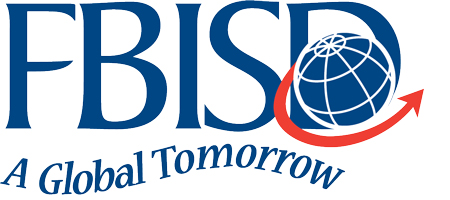 This document clarifies objectives used to determine the skill grade reflected on the report card.  Objectives for each grading period are determined by the district curriculum.  Throughout the grading periods the level of mastery of each skill increases.  These skills will build a foundation to help students succeed both academically and in a global tomorrow.MATHSkill:  Number, Operations, and Quantitative ReasoningObjectives:Uses one-to-one correspondence and language to describe sizes of sets of concrete objects to 20 (This is done incrementally through the four grading periods – 5; 10; 20; 20)Uses numbers to describe how many objects are in a set using verbal and symbolic descriptions to 20 (This is done incrementally through the four grading periods – 5; 10; 20; 20)Explains why a part is half of a whole                                      Models and creates addition problems with concrete objectsModels and creates subtraction problems with concrete objectsSkill:  Patterns, Relationships and Algebraic ThinkingObjectives:Identifies, extends, and creates patterns of sounds, physical movement and concrete objectsSkill:  Geometry and Spatial ReasoningObjectives:Sorts a variety of objects according to their attributes and describes how the objects were sortedRecognizes three-dimensional geometric figures in real-life or modelsDescribes, identifies, and compares circles, triangles, rectangles, and squaresSkill:  MeasurementObjectives:Compares and orders two or three objects according to lengthSkill:  Probability and StatisticsObjectives:Makes and interprets graphs using real objects or pictures Use graphs to answer questionsENGLISH LANGUAGE ARTSSkill:  Print AwarenessObjectives:Identify upper and lower-case lettersDemonstrate one-to-one correspondence between a spoken word and a printed word in textSkill:  Phonological AwarenessObjectives:Identify syllables in spoken wordsOrally generates rhymes (e.g., “What rhymes with hat?)Blend spoken onsets and rimes to form simple words (e.g., onset /c/ and rime /at/ make cat)Isolate the initial sound in one syllable spoken wordsBlend spoken phonemes to form one syllable words (e.g., /m/…/a/…/a/ says man)Segment spoken one syllable words into two to three phonemes (e.g., dog /d/…/o/…/g/)Skill:  DecodingObjectives:Identify and read at least 25 high frequency words from a commonly used listUse knowledge of letter-sound relationships to decode regular words in text and independent of content (e.g., VC, CVC, CCVC, and CVCC words)Recognize that new words are created when letters are changed – added or deletedSkill:  Genre/Text StructureObjectives:Identify the topic and details in expository text, heard or read, referring to the words and/or illustrationsIdentify elements of a story, including setting, character, and key eventsSkill:  ComprehensionObjectives:Make connections to own life experiences, to ideas in other texts, and to the larger community and discuss textual evidenceRetell important facts in texts, heard or readUse titles and illustrations to make predictions about textMake inferences based on the cover, title, illustrations, and plotRetell or act out important events in storiesSkill:  CompositionObjectives:Dictate or write information for lists, captions, or invitationsWrite one’s own nameDictate or write sentences to tell a story and put the sentences in chronological orderUse complete simple sentencesDictate or write information for lists, captions, or invitationsCapitalize the first letter in a sentenceUse punctuation at the end of a sentenceSkill:  Word StudyObjectives:Form upper- and lower- case letters legibly using the basic conventions of print (left-to-right and top-to-bottom)Use phonological knowledge to match sounds to lettersSCIENCESkill:  Scientific Investigation and ReasoningObjective(s):Identify and demonstrate safe practices during classroom and outdoor investigationsAsks questions about organisms, objects, and events in the natural worldPlan and conduct simple descriptive investigations                                      Collect information using tools and materials to support observations of habitats of organismsSkill:  Matter and EnergyObjective(s):Observe and record properties of objects such as bigger or smaller; heavier or lighter; shape; color; and textureSkill:  Force, Motion, and EnergyObjective(s):Observe and describe the location of an object in relation to another such as above, below, behind, in front of, and besideObserve and describe the ways that objects can moveSkill:  Earth and SpaceObjective(s):Identify events that have repeating patternsSkill:  Organisms and EnvironmentsObjective(s):Differentiate between living and nonliving things Sort plants and animals into groups according to their physical characteristicsObserve changes that are part of a simple life cycle of a plantSOCIAL STUDIESSkill:  History, Government, and CitizenshipObjectives:Identify rules and explain how authority figures make and enforce themUse vocabulary related to time and chronologyIdentify contributions of historical figures who have shaped our state and nationSkill:  Geography and Culture Objectives:Use terms to describe relative locationIdentify tools that aid in determining locationDescribe and explain family customs and traditionsSkill:  Economics and Science and TechnologyObjectives:Explain the difference between needs and wantsExplain why people have jobsDescribe how technology helps accomplish tasks and meets people’s needs